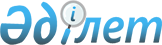 Сәтбаев қаласында тұрғын үй көмегін көрсету мөлшері мен тәртібін айқындау туралыҰлытау облысы Сәтбаев қалалық мәслихатының 2023 жылғы 3 қарашадағы № 71 шешімі. Ұлытау облысының Әділет департаментінде 2023 жылғы 13 қарашада № 67-20 болып тіркелді
      "Тұрғын үй қатынастары туралы" Қазақстан Республикасының Заңының 97-бабына, "Тұрғын үй көмегiн көрсету ережесiн бекiту туралы" Қазақстан Республикасы Үкіметінің 2009 жылғы 30 желтоқсандағы № 2314 қаулысына сәйкес, Сәтбаев қалалық мәслихаты ШЕШІМ ҚАБЫЛДАДЫ:
      1. Сәтбаев қаласында тұрғын үй көмегін көрсету мөлшері мен тәртібі осы шешімнің 1 қосымшасына сәйкес айқындалсын.
      2. Осы шешімнің 2 қосымшасына сәйкес Сәтбаев қалалық мәслихатының кейбір шешімдерінің күші жойылды деп танылсын.
      3. Осы шешім оның алғашқы ресми жарияланған күнінен кейін күнтізбелік он күн өткен соң қолданысқа енгізіледі. Сәтбаев қаласында тұрғын үй көмегін көрсету мөлшері мен тәртібі
      1. Тұрғын үй көмегі жергілікті бюджет қаражаты есебінен жалғыз тұрғынжай ретінде Қазақстан Республикасының аумағында меншік құқығында тұрған тұрғынжайда Сәтбаев қаласында тұрақты тіркелген және тұратын, аз қамтылған отбасыларға (азаматтарға), сондай-ақ мемлекеттік тұрғын үй қорынан берілген тұрғынжайды және жеке тұрғын үй қорынан жергілікті атқарушы орган жалдаған тұрғынжайды жалдаушыларға (қосымша жалдаушыларға):
      кондоминиум объектісін басқаруға және кондоминиум объектісінің ортақ мүлкін күтіп-ұстауға, оның ішінде кондоминиум объектісінің ортақ мүлкін күрделі жөндеуге жұмсалатын шығыстарға;
      коммуналдық қызметтерді және телекоммуникация желісіне қосылған телефон үшін абоненттік төлемақының өсуі бөлігінде байланыс қызметтерін тұтынуға;
      мемлекеттік тұрғын үй қорынан берілген тұрғынжайды және жеке тұрғын үй қорынан жергілікті атқарушы орган жалдаған тұрғынжайды пайдаланғаны үшін шығыстарды төлеуге беріледі.
      Аз қамтылған отбасының (азаматтың) жиынтық табысына шекті жол берілетін шығыстар үлесі 5 (бес) пайыз мөлшерінде айқындалады.
      Аз қамтылған отбасылардың (азаматтардың) тұрғын үй көмегін есептеуге қабылданатын шығыстары жоғарыда көрсетілген бағыттардың әрқайсысы бойынша шығыстардың жиыны ретінде айқындалады.
      2. Тұрғын үй көмегін тағайындау "Сәтбаев қаласының жұмыспен қамту және әлеуметтік бағдарламалар бөлімі" мемлекеттік мекемесімен (бұдан әрі – уәкілетті орган) жүзеге асырылады.
      3. Аз қамтылған отбасының (азаматтың) жиынтық табысын уәкілетті орган тұрғын үй көмегін тағайындауға өтініш білдірген тоқсанның алдындағы тоқсанға "Тұрғын үй көмегін алуға үміткер отбасының (Қазақстан Республикасы азаматының) жиынтық табысын есептеу қағидаларын бекіту туралы" Қазақстан Республикасы Индустрия және инфрақұрылымдық даму министрінің 2020 жылғы 24 сәуірдегі № 226 бұйрығымен (Нормативтік құқықтық актілерді мемлекеттік тіркеу тізілімінде № 20498 болып тіркелген) айқындалған тәртіппен есептейді.
      4. Тұрғын үй көмегі кондоминиум объектісін басқаруға және кондоминиум объектісінің ортақ мүлкін күтіп-ұстауға, оның ішінде кондоминиум объектісінің ортақ мүлкін күрделі жөндеуге жұмсалатын шығыстарды, коммуналдық қызметтерді және телекоммуникация желісіне қосылған телефон үшін абоненттік төлемақының өсуі бөлігінде байланыс қызметтерін тұтынуға, мемлекеттік тұрғын үй қорынан берілген тұрғынжайды және жеке тұрғын үй қорынан жергілікті атқарушы орган жалдаған тұрғынжайды пайдаланғаны үшін шығыстарды төлеу сомасы мен аз қамтылған отбасылардың (азаматтардың) осы мақсаттарға жұмсайтын шығыстарының Сәтбаев қалалық мәслихаты 10 пайыздан асырмай белгілеген шекті жол берілетін деңгейінің арасындағы айырма ретінде айқындалады.
      Тұрғын үй көмегін тағайындау кезінде әр адамға кемінде 15 (он бес) шаршы метр және көп дегенде 18 (он сегіз) шаршы метр пайдалы алан, бірақ кемінде бір бөлмелі пәтер мөлшерінде немесе жатақханадан бөлме қабылданады.
      5. Әлеуметтік тұрғыдан қорғалатын азаматтарға телекоммуникация қызметтерін көрсеткені үшін абоненттік төлем ақы тарифтерінің көтерілуіне өтемақы төлеу Қазақстан Республикасының Цифрлық даму, иновациялар және аэроғарыш өнеркәсібі министрінің 2023 жылғы 28 шілдедегі № 295/НҚ "Әлеуметтік қорғалатын азаматтарға телекоммуникация қызметтерін көрсеткені үшін абоненттік төлемақы тарифтерінің өсуін өтеу мөлшерін айқындау және қағидаларын бекіту туралы" бұйрығына (Нормативтік құқықтық актілерді мемлекеттік тіркеу тізілімінде № 33200 болып тіркелген) сәйкес жүзеге асырылады.
      6. Аз қамтылған отбасы (азамат) (не нотариат куәландырған сенімхат бойынша оның өкілі) тұрғын үй көмегін тағайындау үшін Қазақстан Республикасы Үкіметінің 2009 жылғы 30 желтоқсандағы № 2314 қаулысымен бекітілген Тұрғын үй көмегін көрсету ережесіне сәйкес "Азаматтарға арналған үкімет" мемлекеттік корпорациясы" (бұдан әрі – Мемлекеттік корпорация) және/немесе "электрондық үкімет" веб-порталы арқылы жүгінеді.
      Құжаттарды қарау және тұрғын үй көмегін көрсету туралы шешім қабылдау немесе көрсетуден бас тарту туралы дәлелді жауап беру мерзімі Мемлекеттік корпорациядан немесе "электрондық үкіметтің" веб-порталынан құжаттардың толық топтамасын алған күннен бастап сегіз жұмыс күнін құрайды.
      Уәкілетті орган тұрғын үй көмегін көрсетуден тұрғын үй қатынастары және тұрғын үй-коммуналдық шаруашылық саласында басшылықты және салааралық үйлестіруді жүзеге асыратын уәкілетті орган белгілеген тәртіппен және мерзімдерде бас тартады.
      7. Тұрғын үй көмегі барлық құжаттармен бірге өтініш берілген айдан бастап ағымдағы тоқсанның соңына дейінгі мерзімге тағайындалады.
      8. Тұрғын үй көмегі аз қамтылған отбасыларға (азаматтарға) кондоминиум объектісін басқаруға және кондоминиум объектісінің ортақ мүлкін күтіп-ұстауға, оның ішінде кондоминиум объектісінің ортақ мүлкін күрделі жөндеуге жеткізушілер ұсынған ай сайынғы жарналар туралы шоттарға және шығыстар сметасына сәйкес бюджет қаражаты есебінен көрсетіледі.
      9. Аз қамтылған отбасыларға (азаматтарға) тұрғын үй көмегін тағайындау Сәтбаев қаласы бюджетінде тиісті қаржы жылына көзделген қаражат шегінде жүзеге асырылады.
      10. Аз қамтылған отбасыларға (азаматтарға) тұрғын үй көмегін төлеуді уәкілетті орган есептелген сомаларды екінші деңгейдегі банктер арқылы тұрғын үй көмегін алушылардың жеке шоттарына немесе қызметтерді жеткізушілердің есеп шоттарына аудару жолымен жүзеге асырады. Сәтбаев қалалық мәслихатының күші жойылған кейбір шешімдерінің тізбесі
      1. "Сәтбаев қаласының аз қамтамасыз етілген отбасыларына (азаматтарына) тұрғын үй көмегін көрсетудің мөлшерін және тәртібін айқындау ережесін бекіту туралы" Сәтбаев қалалық мәслихатының 2014 жылғы 20 тамыздағы № 262 шешімі (Нормативтік құқықтық актілерді мемлекеттік тіркеу тізілімінде № 2741 болып тіркелген).
      2. "Сәтбаев қалалық мәслихатының 2014 жылғы 20 тамыздағы № 262 "Сәтбаев қаласының аз қамтамасыз етілген отбасыларына (азаматтарына) тұрғын үй көмегін көрсетудің мөлшерін және тәртібін айқындау ережесін бекіту туралы" шешіміне өзгерістер енгізу туралы" Сәтбаев қалалық мәслихатының 2014 жылғы 7 қарашадағы № 283 шешімі (Нормативтік құқықтық актілерді мемлекеттік тіркеу тізілімінде № 2842 болып тіркелген).
      3. "Сәтбаев қалалық мәслихатының 2014 жылғы 20 тамыздағы № 262 "Сәтбаев қаласының аз қамтамасыз етілген отбасыларына (азаматтарына) тұрғын үй көмегін көрсетудің мөлшерін және тәртібін айқындау ережесін бекіту туралы" шешіміне өзгерістер енгізу туралы" Сәтбаев қалалық мәслихатының 2016 жылғы 29 сәуірдегі № 26 шешімі (Нормативтік құқықтық актілерді мемлекеттік тіркеу тізілімінде № 3796 болып тіркелген).
      4. "Сәтбаев қалалық мәслихатының 2014 жылғы 20 тамыздағы № 262 "Сәтбаев қаласының аз қамтамасыз етілген отбасыларына (азаматтарына) тұрғын үй көмегін көрсетудің мөлшерін және тәртібін айқындау ережесін бекіту туралы" шешіміне өзгеріс пен толықтырулар енгізу туралы" Сәтбаев қалалық мәслихатының 2018 жылғы 18 маусымдағы № 290 шешімі (Нормативтік құқықтық актілерді мемлекеттік тіркеу тізілімінде № 4841 болып тіркелген).
      5. "Сәтбаев қалалық мәслихатының 2014 жылғы 20 тамыздағы № 262 "Сәтбаев қаласының аз қамтамасыз етілген отбасыларына (азаматтарына) тұрғын үй көмегін көрсетудің мөлшерін және тәртібін айқындау ережесін бекіту туралы" шешіміне өзгерістер мен толықтыру енгізу туралы" Сәтбаев қалалық мәслихатының 2019 жылғы 11 желтоқсандағы № 475 шешімі (Нормативтік құқықтық актілерді мемлекеттік тіркеу тізілімінде № 5589 болып тіркелген).
      6. "Сәтбаев қалалық мәслихатының 2014 жылғы 20 тамыздағы № 262 "Сәтбаев қаласының аз қамтамасыз етілген отбасыларына (азаматтарына) тұрғын үй көмегін көрсетудің мөлшерін және тәртібін айқындау ережесін бекіту туралы" шешіміне өзгерістер енгізу туралы" Сәтбаев қалалық мәслихатының 2020 жылғы 30 желтоқсандағы № 652 шешімі (Нормативтік құқықтық актілерді мемлекеттік тіркеу тізілімінде № 6145 болып тіркелген).
					© 2012. Қазақстан Республикасы Әділет министрлігінің «Қазақстан Республикасының Заңнама және құқықтық ақпарат институты» ШЖҚ РМК
				
      Сәтбаев қалалық мәслихатының төрағасы

К. Балмагамбетов
Сәтбаев қалалық мәслихатының
2023 жылғы 3 қарашадағы
№ 71
шешіміне 1 қосымшаСәтбаев қалалық мәслихатының
2023 жылғы 3 қарашадағы
№ 71
шешіміне 2 қосымша